How to use eseva on HTTPSBrowser      “GOOGLE CHROME “Steps:Hit the link   https://eseva.jharkhandcomtax.gov.in/Portal/Click on Advanced 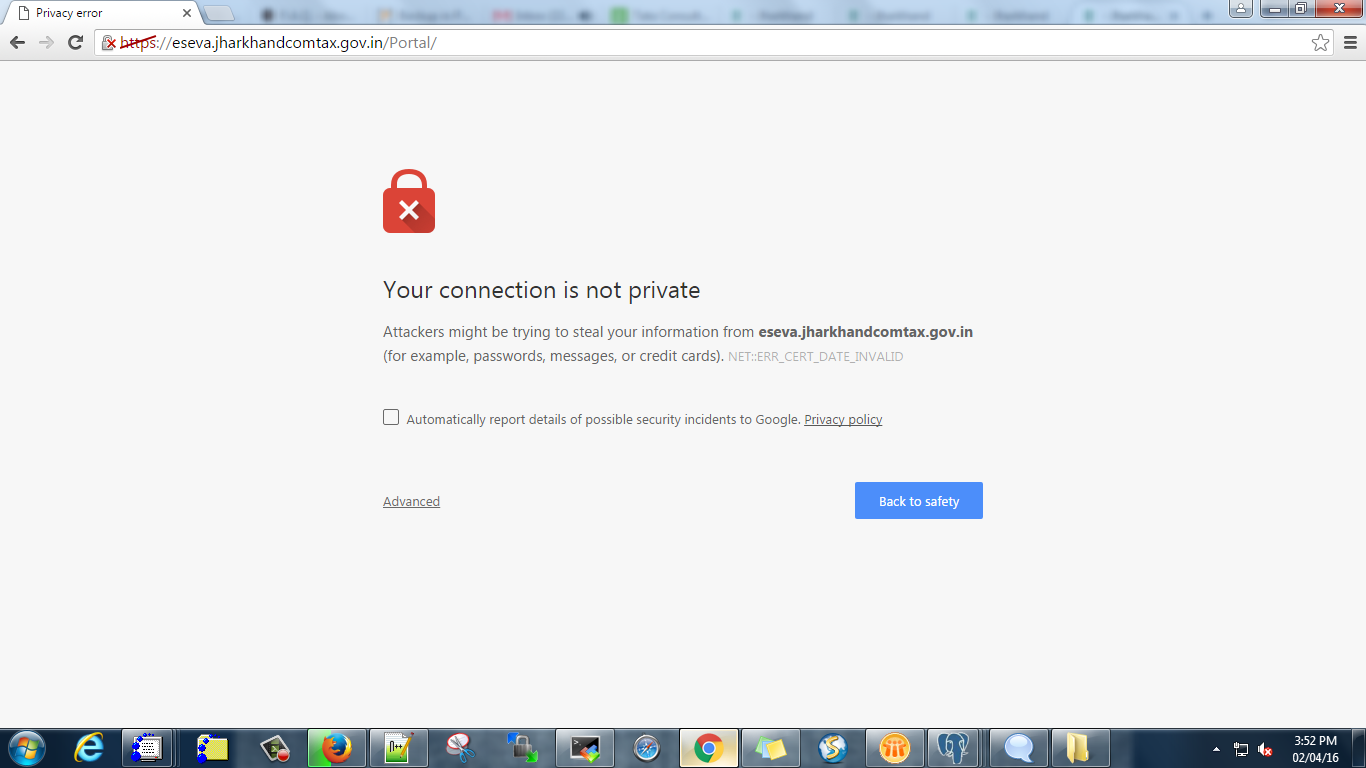 Click on Proceed to eseva.jharkhandcomtax.gov.in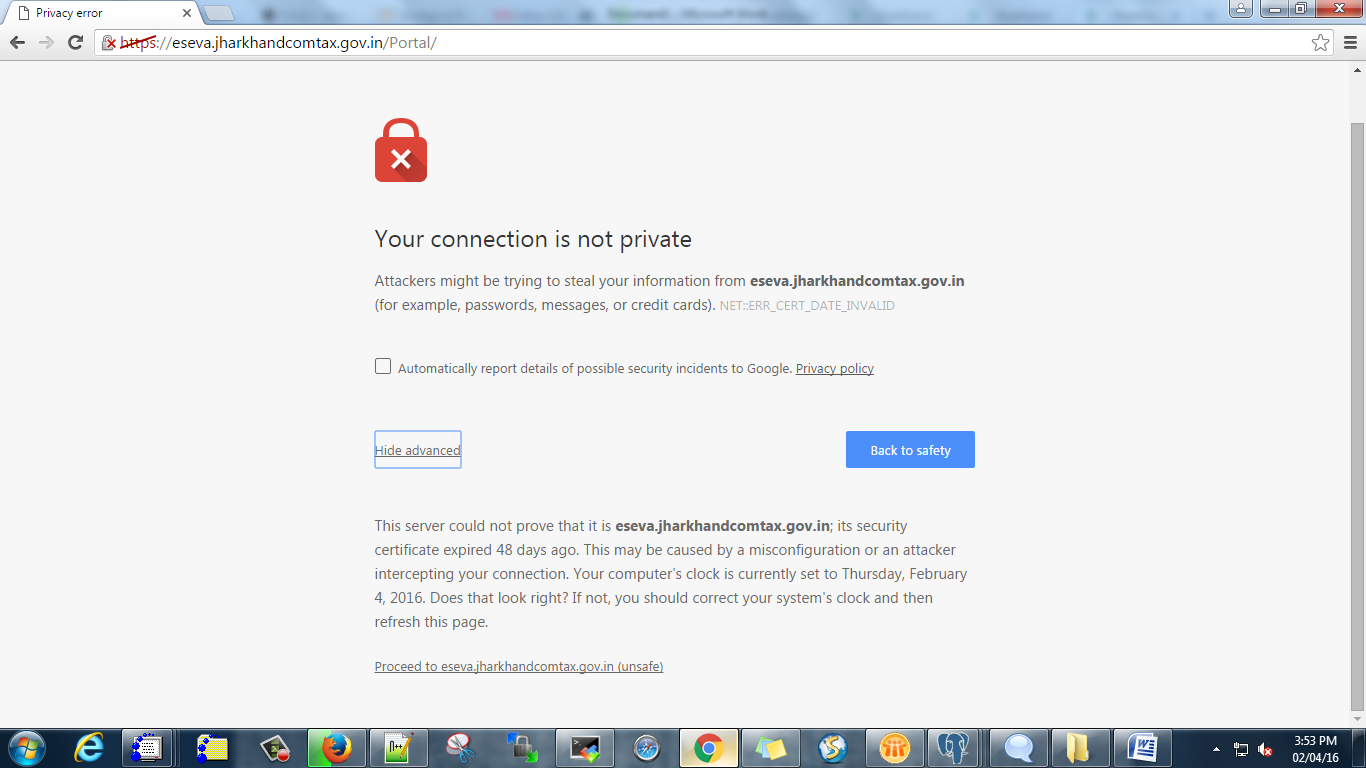 Now login 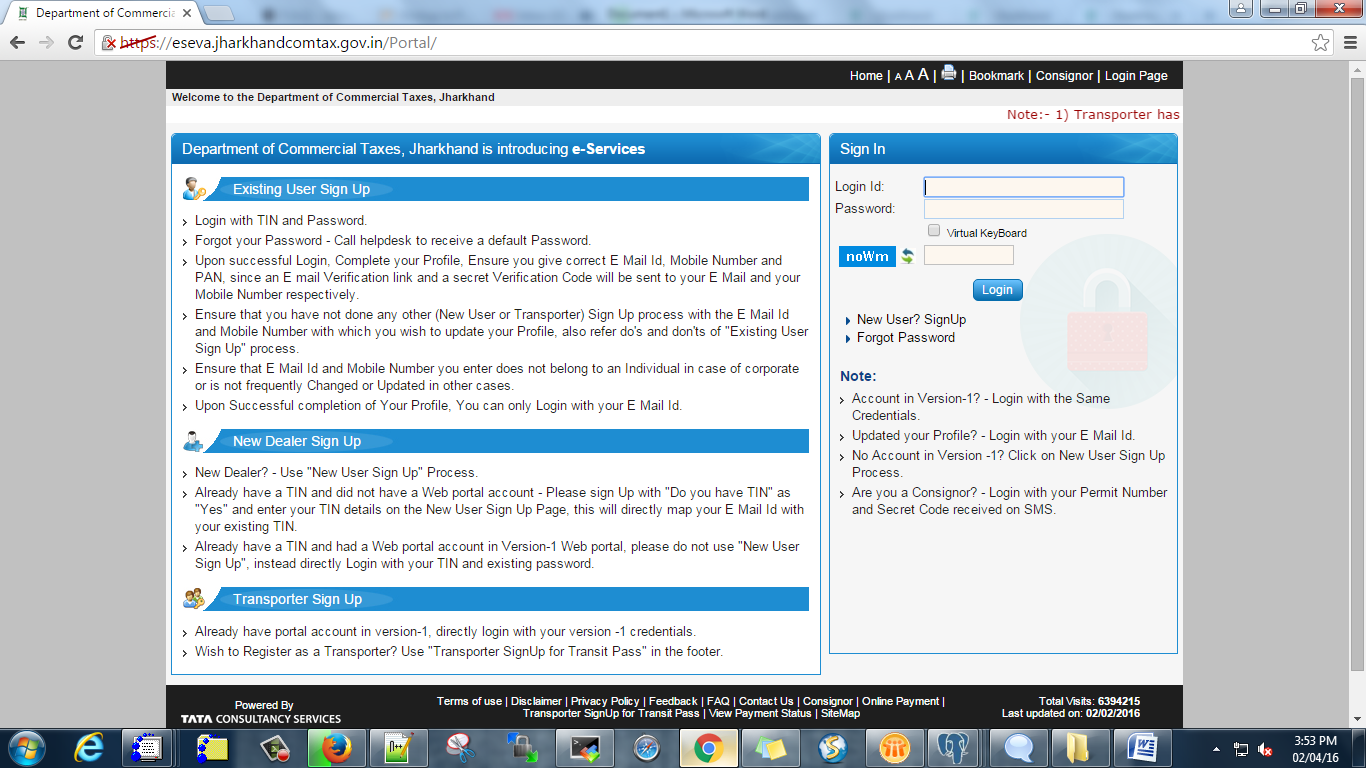  Browser      “MOZILLA FIREFOX “Hit the link   https://eseva.jharkhandcomtax.gov.in/Portal/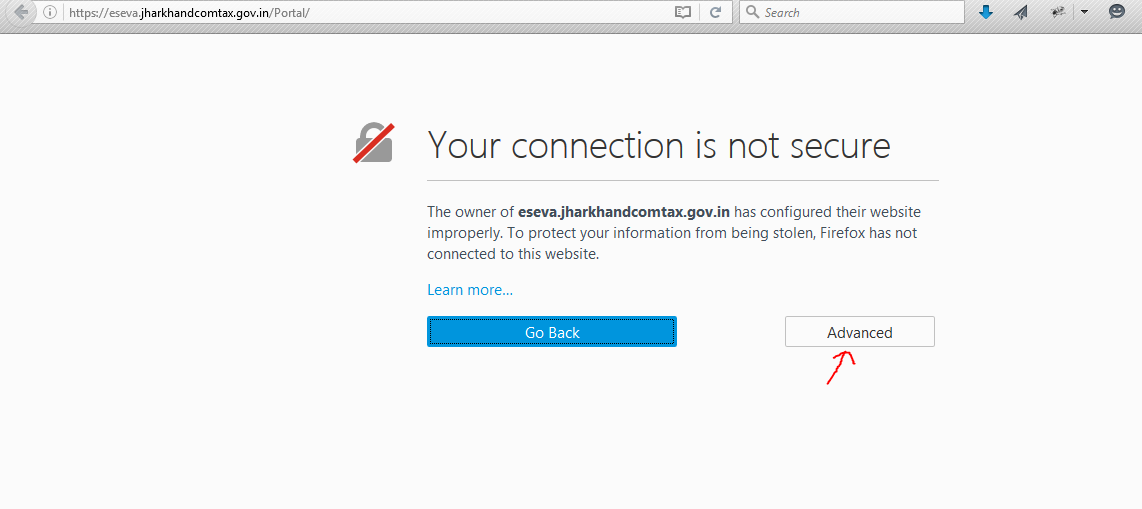 Click on    Advanced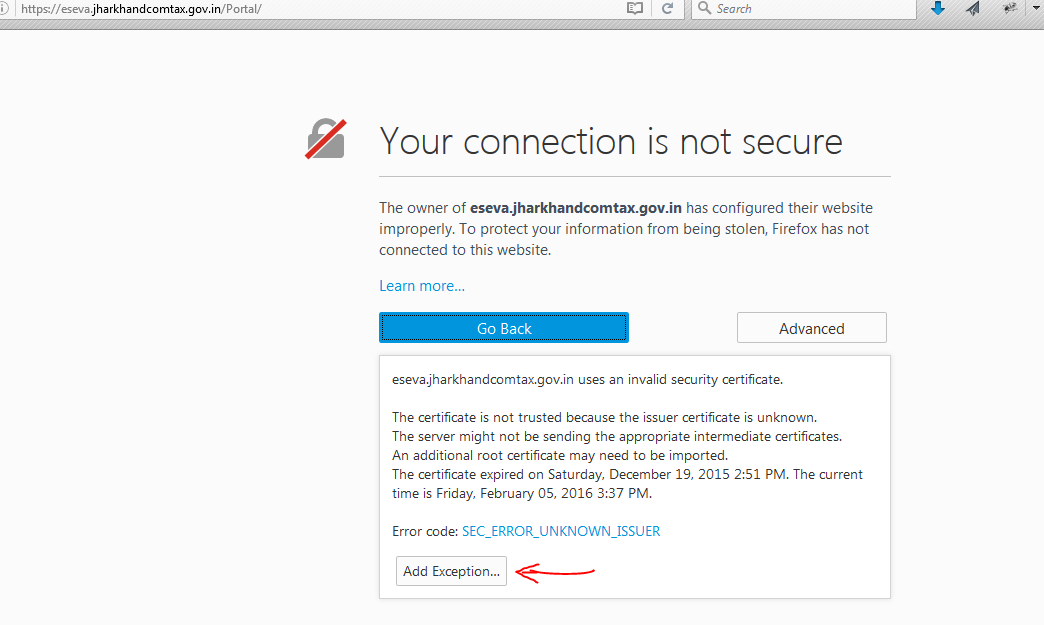 Click on Add Exception..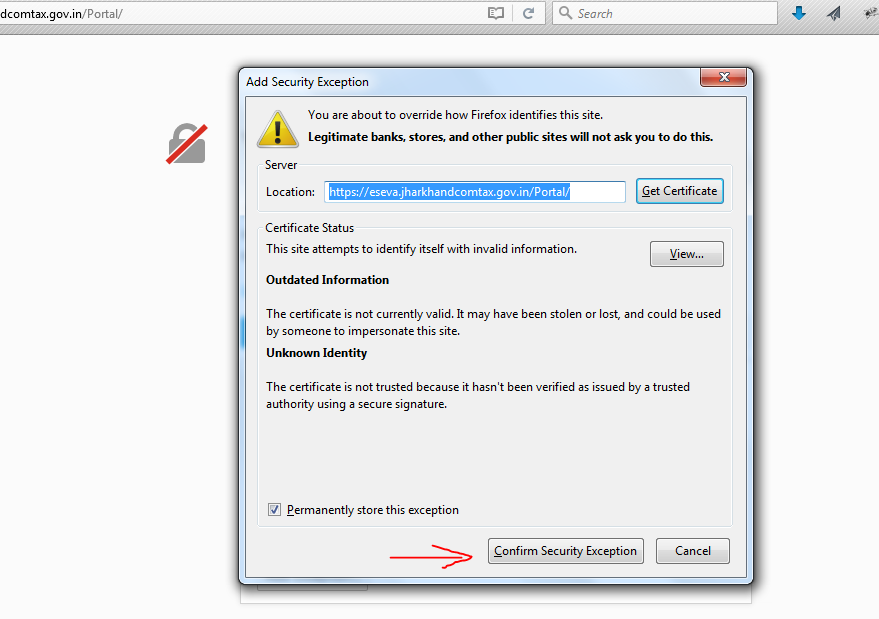 Click on confirm Security Exception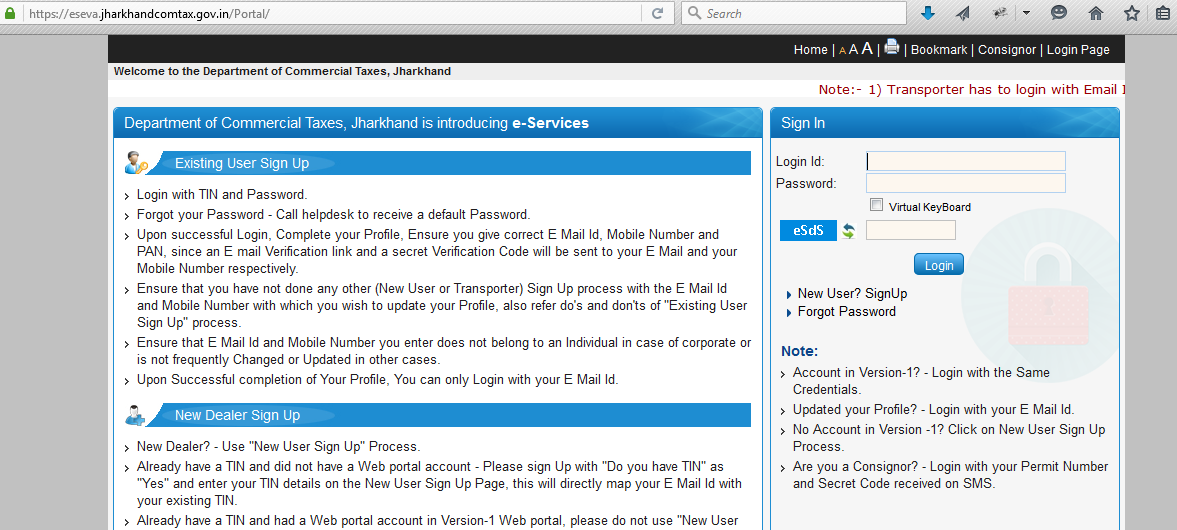 Now you can login.